LOWER PLENTY PRIMARY SCHOOL OSH  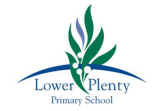 126 Main Road, Lower Plenty 3093Phone: 9435 2585 Fax: 9432 0844Email: lower.plenty.ps@edumail.vic.gov.auWebsite: www.lowerplentyps.vic.edu.auCARE ● HONESTY ● ACHIEVEMENT ● RESPECT ● RESPONSIBILITY ● FUNPHYSICAL ACTIVITY POLICYPURPOSE  Lower Plenty Primary School OSHC aims to provide all children with appropriate, frequent and varied physical activity opportunities, focusing on enjoyment and participation, thereby encouraging positive physical activity habits in all children.SCOPE  This policy applies to children, families, staff, management and visitors of the OSHC Service.IMPLEMENTATION  Participation: Enjoyment of physically active games is encouraged Varying levels of ability are catered for Every child is provided with equal encouragement to allow them to acquire skills and develop confidence Gender, cultural, age and individual differences are considered when planning activities A sense of fair play ad courtesy among children is encouraged to promote a friendly playing environment. Staff act as good role models of physically active behaviour Amount and types of Physical Activity: OSHC contributes to the recommended daily physical activity for children Children are encouraged to participate in at least 30 minutes of moderate intensity physical activity every day, as part of play and games To decrease sedentary activities, children will be encouraged to play outdoors Lower Plenty Primary OSHC will vary activity session to incorporate aspects of endurance, flexibility and strength Safe and supportive environments: Grounds and equipment are checked regularly to make sure they are safe to use All physical activity sessions must be adequately supervised by staff In adverse weather conditions, outdoor playing time is substituted with equivalent indoor activities Students wear hats and apply sunscreen on exposed skin at regular intervals when involved in outdoor activities between 1 October and 30 April Regular drinks of water are to be encouraged A well maintained first aid kit is on hand at each activity sessions Equipment A wide range of safe, adequate and appropriate equipment for physical activity is available for children There are a variety of facilities available for children All play equipment is regularly maintained and cleanedFURTHER INFORMATION AND RESOURCES  QA 1, 2, 4, 5, 6 Education and Care Services National Regulations, 103, 104, 105, 108, 113, 114, 115 Education and Care Services Act 2010 Children’s Services Act 1996 Children’s Services Regulations 2009REVIEW CYCLE AND EVALUATIONThis policy was last updated on 20th January, 2022 and is scheduled for review in January 2025.